Wildcat News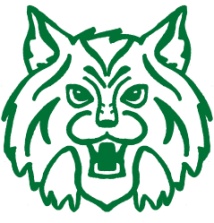 10/8/10Happy Friday Warren Hills Families!!!  I hope you have had an amazing work week and are going to have the opportunity to enjoy the weekend.  We have had an excellent week of learning at Warren hills, and I continue to think about how blessed I am to have such an excellent group of young Wildcats representing our school.  Thank you for the amazing things you all do as parents to help your children have amazing days!  Have a great weekend!Entertainment BooksOur first PTA fundraiser has come to an end.  If you still have Entertainment Books and have not yet paid for or returned them please do so ASAP.  Letters will be going out to families reminding them to pay for them or return them to Warren Hills.  If you ordered an Entertainment Book and have not yet received it, you may email our PTA chairperson, Amy Hayes (ahayes16@kc.rr.com).  Thank you for working with your kids to help support our school!!!Warren Hills Elementary Basic Needs DriveToday was the last day for our Warren Hills Basic Needs Drive.  I am blown away by the amount of contributions we have had.  The box near the front entrance is actually overflowing.  It just goes to show that we have the best families and community members!  Thank you to everyone who contributed, and thank you so much for supporting our families!!!Fall PartiesFall Parties will be held on Friday, October 22 at 3:15.  We are trying something a little new this year, and we are hoping that students will be able to participate.  Warren Hills is promoting the idea of doing story book characters for costumes.  Staff members will be dressing as their favorite story book characters, and we are also offering the opportunity for students to participate.  A flier was sent home in Friday Folders, and it can also be viewed as an electronic document.  The flier is an additional attachment with this week’s Wildcat News.  Bundle Up Blue Jays!!Each year our Liberty High School PSTA sponsors Bundle Up Blue Jays, a drive in which gently used coats are collected for students in need.  The drive will be held Oct. 18 – Oct. 28.  In past years this drive had collected over 700 coats, and these items are given to our Liberty students in need.  Please bring any coats you may have to Warren Hills.  We will have a collection box here at the school.  Any donations are greatly appreciated!!Lumetta Sundae!!!Well, some of you may have felt left out of the fun when I was turned into a chocolate sundae last week.  It was definitely a lot stickier than I could have imagined, but it really was a blast!  The kids had a great time, and it was fun to be able to celebrate their success with our PTA fundraiser.  I have attached a few pictures with the Wildcat News this week…just in case you were wondering how messy it really was.Important Upcoming Dates:Oct. 14 – 2 Hour Early Release Day (2:10 for Staff Development)Oct. 15 – No School (Staff Development)Oct. 22 – Fall PartiesOct. 26 and October 28 – Parent-Teacher ConferencesOct. 29 – No SchoolPTA Corner:Meeting DatesOctober 19November 16January 18February 15April 19May 17CiCi’s, Fun Run, and Edge Gymnastics Dates: CiCi Nights:           		  Edge Nights 7-9pm:              Fun Run 5-8pm:  Nov 12                    Oct 21                                                     Oct 15                                         Jan 14                    Nov 18                                                    Dec 3                                           March 11                    Dec 16                                                   Feb 11                                          May 6                    Jan 20                                                    April 15                   		*need socks                    Feb 17      *no March date       April 21                    May 19
   		